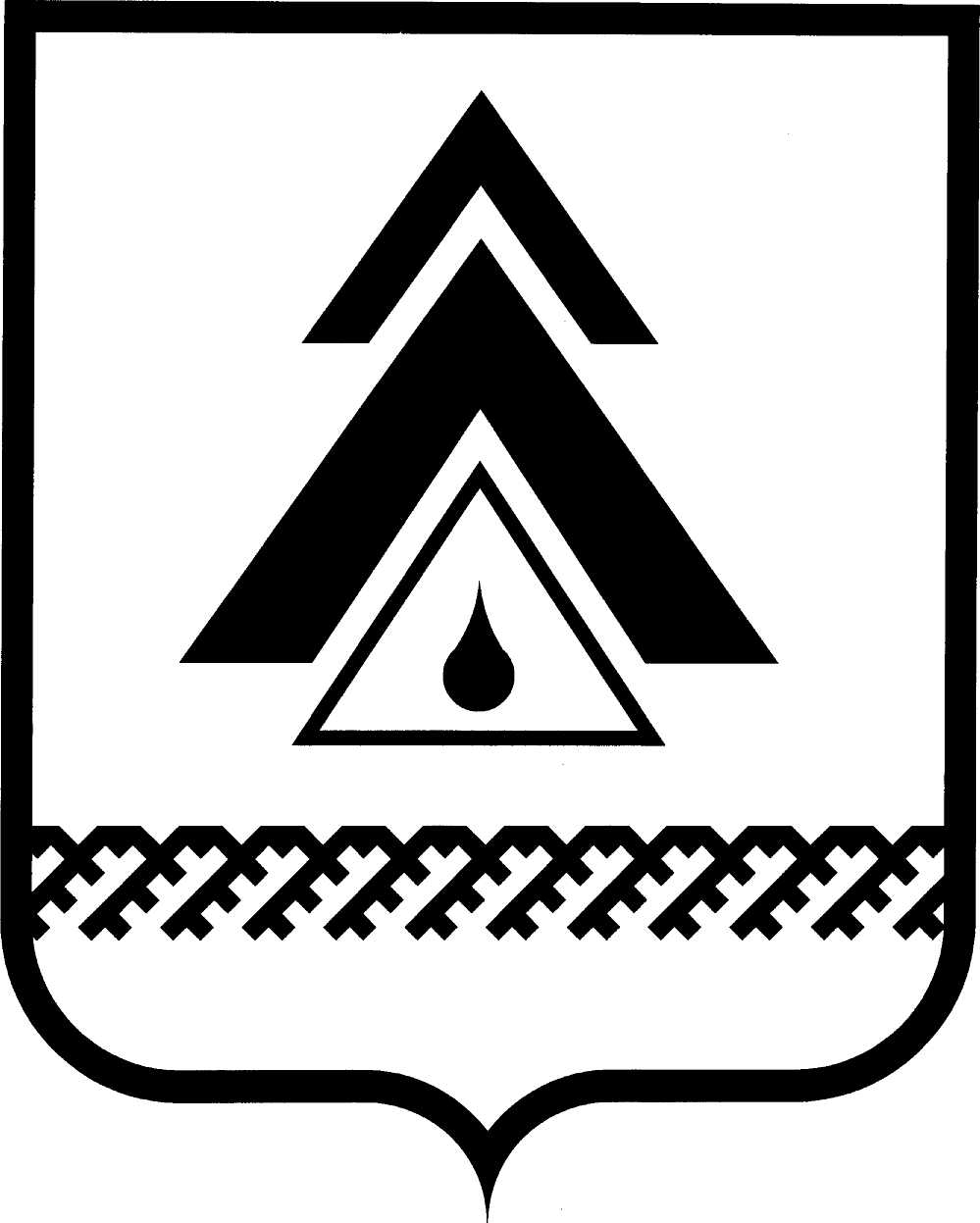 администрация Нижневартовского районаХанты-Мансийского автономного округа – ЮгрыПОСТАНОВЛЕНИЕОб определении уполномоченного органа по предоставлению единовременных выплат на хозяйственное обустройство молодым специалистам учреждений здравоохранения районаВ соответствии с постановлением Правительства Ханты-Мансийского автономного округа – Югры от 12.10.2012 № 375-п «О денежных выплатах отдельным медицинским (фармацевтическим) работникам, оказывающим первичную медико-санитарную, специализированную, в том числе высокотехнологичную, медицинскую помощь, скорую, в том числе скорую специализированную, медицинскую помощь и паллиативную медицинскую помощь в сельских населенных пунктах и поселках городского типа Ханты-Мансийского автономного округа – Югры с численностью населения до 5 тысяч человек»:1. Определить уполномоченным органом муниципального образования Нижневартовский район по предоставлению единовременных выплат на хозяйственное обустройство молодым специалистам – врачам (провизорам) и молодым специалистам из числа среднего медицинского (фармацевтического) персонала, впервые принятым на работу в лечебно-профилактические учреждения здравоохранения, находящиеся в сельских населенных пунктах Ханты-Мансийского автономного округа – Югры, а также молодым специалистам       из числа среднего медицинского (фармацевтического) персонала, впервые принятым на работу в лечебно-профилактические учреждения здравоохранения, находящиеся в поселках городского типа автономного округа с численностью населения до 5 тысяч человек (далее – по предоставлению единовременных выплат на хозяйственное обустройство молодым специалистам учреждений здравоохранения района), администрацию района.2. Определить, что функции уполномоченного органа по предоставлению единовременных выплат на хозяйственное обустройство молодым специалистам учреждений здравоохранения района осуществляет управление по вопросам социальной сферы администрации района.3. Управлению по вопросам социальной сферы администрации района (С.В. Воробьёва):3.1. Осуществлять предоставление единовременной выплаты на хозяйственное обустройство в соответствии с постановлением Правительства Ханты-Мансийского автономного округа – Югры от 12.10.2012 № 375-п.3.2. Внести соответствующие изменения в Положение об управлении       по вопросам социальной сферы администрации района.4. Пресс-службе администрации района (А.Н. Королёва) опубликовать постановление в районной газете «Новости Приобья».5. Контроль за выполнением постановления возложить на заместителя главы администрации района по социальным вопросам О.В. Липунову.  Глава администрации района                                                            Б.А. Саломатинот 19.12.2012г. Нижневартовск№ 2497          